A határozati javaslat elfogadásáhozegyszerű többség szükséges, az előterjesztés nyilvános ülésen tárgyalható! 182. számú előterjesztésBátaszék Város Önkormányzat Képviselő-testületének 2021. szeptember 29-én 18 órakor megtartandó ülésérea Bátaszékért Marketing Nonprofit Kft. ingatanvagyonával kapcsolatos döntésekTisztelt Képviselő- testület!A Bátaszékért Marketing Nkft. könyvvizsgálója kereste meg az Önkormányzatot, mint az Nkft. tulajdonosát az Nkft. tulajdonában lévő ingatlanok ügyében. Az ingatlan-nyilvántartás adatai szerint az alábbi ingatlanok az Nkft. tulajdonát képezik:1. Bátaszék belterület 716/98 hrsz.-ú, 1165 m2 területű, kivett közút művelési ágú ingatlan2. Bátaszék belterület 472/242 hrsz.-ú, 90 m2 területű kivett beépítetlen terület művelési ágú ingatlan3.  Bátaszék belterület 1065/2 hrsz.-ú, 610 m2 területű kivett vízmű művelési ágú ingatlanA víziközmű szolgáltatásról szóló törvény korábban hatályos rendelkezése alapján 2013. január 1.-jéig megtörtént az Nkft. jogelődje a Bátaszéki Víz- és Csatornamű Kht. által a víziközmű vagyon ingyenes átadása az Önkormányzat, mint ellátásért felelős tulajdonába. Fenti három ingatlan valamilyen okból azonban nem került átadásra. Az ingatlanok forgalmi értékének meghatározása érdekében szakértői vélemény került beszerzésre, melyek az előterjesztés 1-3. mellékletei.A 716/98 hrsz.-ú ingatlan 140 m2 területű része A 716/98 hrsz.-ú ingatlan területének egyik oldalán széles betonszerkezetű árok, másik oldalán lakóházak telkeinek a széle helyezkedik el. Az egyik szomszédos ingatlan tulajdonosa, Kiss László János vételi szándékát jelezte nevezett ingatlan 140 m2 nagyságú részére, melyet telekalakítást követően vásárolna meg. Javasoljuk, hogy a T. Képviselő- testület, mint az Nkft. kizárólagos tulajdonosa, hozzon döntést a 716/98 hrsz.-ú ingatlan 140 m2 területű részének Kiss László János részére 1000 Ft +ÁFA/m2 vételáron történő értékesítéséről. (1. számú határozati javaslat)A szakértői vélemény alapján az ingatlan területének bruttó egységára 1115 Ft/m2.Az ingatlannal határos ároknak a nagyvízi meder, a parti sáv, a vízjárta és a fakadó vizek által veszélyeztetett területek használatáról, hasznosításáról, valamint a folyók esetében a nagyvízi mederkezelési terv készítésének rendjére és tartalmára vonatkozó szabályokról szóló 83/2014. (III. 4.) Korm. rendeletben meghatározott karbantartása érdekében a 3 méteres parti sáv az ingatlanrész értékesítése után is biztosított.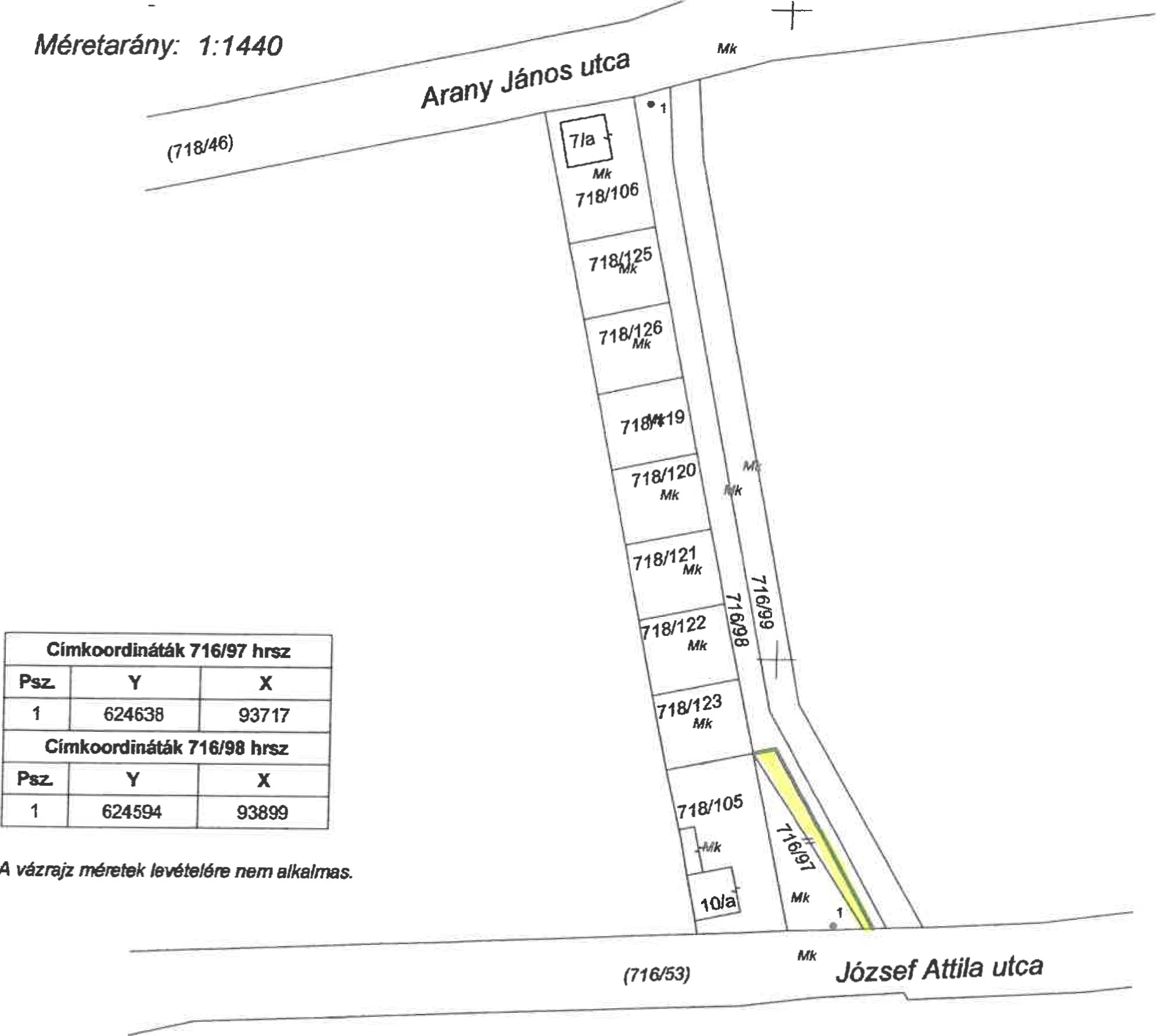 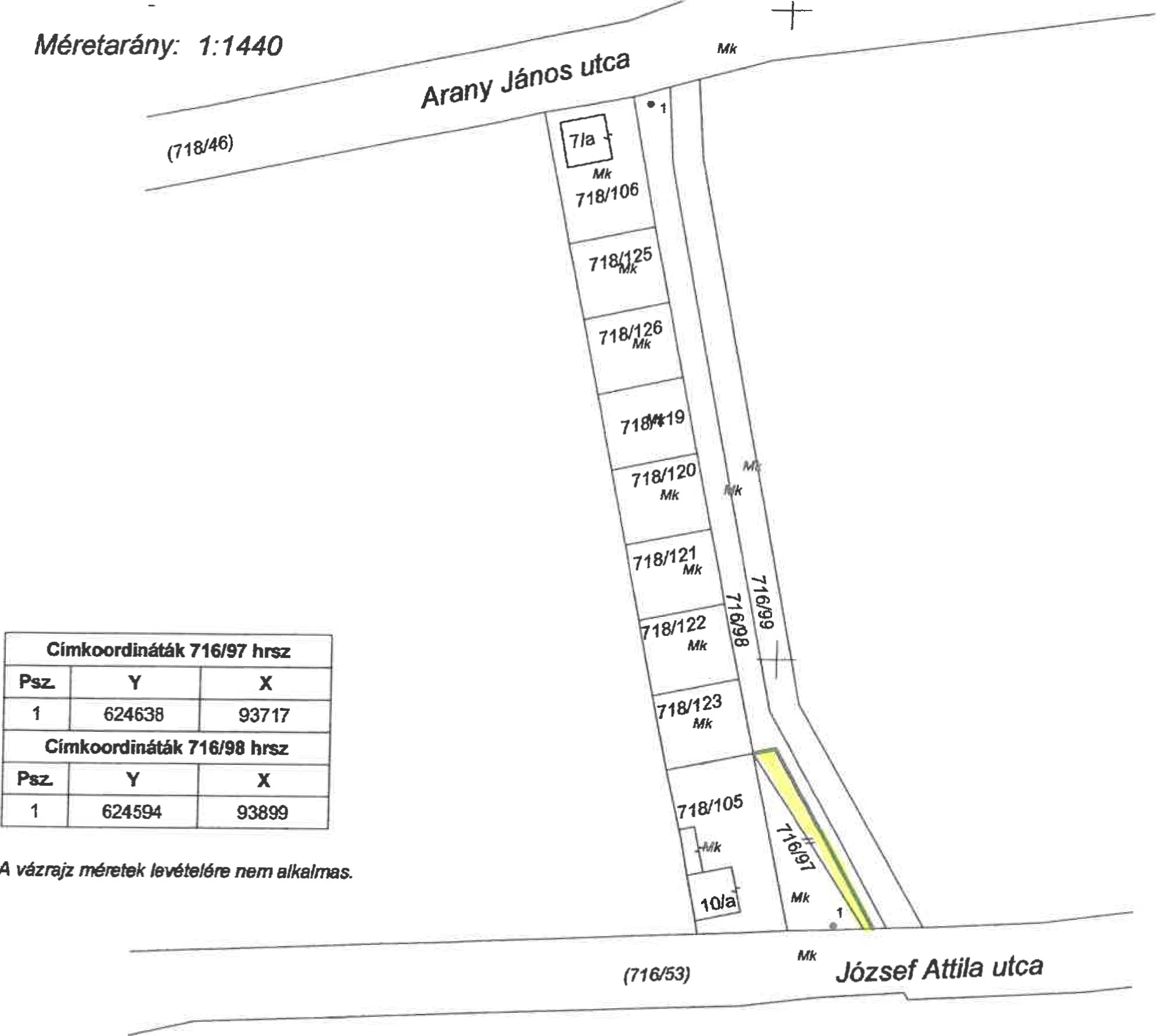 A 716/98 hrsz.-ú ingatlan telekalakítás utáni (1025 m2) területrésze, a 472/242 hrsz.-ú és a 1065/2. hrsz.-ú ingatlanokAz Nkft. nevezett ingatlanokon kívül egyéb ingatlan vagyonnal nem rendelkezik, illetve feladatai ellátásához ezen ingatlan vagyonra nincs is szüksége, valamint a vagyon állagának megóvása felesleges terhet jelent számára. Mind ezek alapján az Nkft. kezdeményezte az ingatlan vagyon Önkormányzat részére történő ingyenes átadását.Bátaszék Város Önkormányzata Képviselő-testületének az önkormányzat vagyonáról és a vagyongazdálkodás részletes szabályairól szóló 9/2019. (III. 27.) önkormányzati rendelet 12. §- a szerint ha ellenértékkel, vagy anélkül ingatlan vagyonról az önkormányzat javára lemondtak (az önkormányzatnak felajánlottak), a vagyont a képviselő- testület akkor fogadhatja el, ha:a.) az önkormányzat tudja teljesíteni az elfogadott vagyonnal kapcsolatos kötelezettségeket,b.) az a) pont szerinti kötelezettség teljesítése likviditási problémát nem okoz, és nem zavarja az önkormányzati feladatok ellátását.Javasoljuk a 2. számú határozati javaslat elfogadásával az ingatlan vagyon ingyenes átvételének jóváhagyását.1. számú Határozati javaslata Bátaszékért Marketing Nkft. tulajdonában álló 716/98 hrsz. ingatlan egy részének értékesítéséreBátaszék Város Önkormányzata Képviselő-testülete -, mint a Bátaszékért Marketing Nonprofit Kft. kizárólagos tulajdonosa- az Nkft. tulajdonában álló 716/98 hrsz. ingatlanból telekmegosztást követően 140 m2 területnek Kiss László János (7140 Bátaszék, József Attila u. 7/C. szám alatti lakos) részére 1.000,-Ft+ÁFA/m2 egységáron történő értékesítésével egyetért. A szerződéskötéssel, a telekmegosztással és a földhivatali változás bejelentéssel kapcsolatos költségek a vevőt terhelik.Határidő: 2021. november 30.Felelős:   Kondriczné dr. Varga Erzsébet jegyző                (a határozat megküldéséért) 	Határozatról értesül:  Bátaszékért Marketing Nkft.                                  KÖH pénzügyi iroda                                  KÖH városüzemeltetési iroda                                  irattár2. számú Határozati javaslatBátaszékért Marketing Nonprofit Kft. tulajdonában álló ingatlan vagyon átadás- átvételére Bátaszék Város Önkormányzatának Képviselő-testületea Bátaszékért Marketing Nonprofit Kft. tulajdonában állóaa) Bátaszék belterület 716/98 hrsz.-ú, 1025 m2 területű kivett közút művelési ágú,ab) Bátaszék belterület 472/242 hrsz.-ú, 90 m2 területű kivett beépítetlen terület művelési ágú, valamint ac) Bátaszék belterület 1065/2 hrsz.-ú, 610 m2 területű kivett vízmű művelési ágú ingatlan vagyonának ellenérték szolgáltatása nélküli átvételével egyetért, azt jóváhagyja,felhatalmazza a város polgármesterét a vagyon átadásáról, illetve átvételéről szóló szerződés aláírására,az ingatlan vagyon átvételéhez kapcsolódó költségeket (eljárási díjak, ügyvédi munkadíj) az önkormányzat 2021. évi költségvetésének általános tartalék kerete terhére biztosítja.Határidő: 2021. november 30.Felelős:   Dr. Bozsolik Róbert polgármesterHatározatról értesül:                Bátaszékért Marketing Nkft.               Bátaszéki KÖH városüzemeltetési iroda               Bátaszéki KÖH pénzügyi iroda               irattárElőterjesztő: Dr. Bozsolik Róbert polgármesterKészítette: Kondriczné dr. Varga Erzsébet jegyző                   Nagyné Gyura Györgyi pénzügyi irodavezető Törvényességi ellenőrzést végezte: dr. Firle Anna aljegyzőTárgyalja:PG Bizottság: 2021. 09. 28.